     РЕШЕНИЕ                  с.Старые Челны                            КАРАР   от «22» марта 2024 года                                           № 82О внесении изменений в решение Совета Старочелнинского сельского поселения Алькеевского муниципального района от 14.12.2018 г. №37 "Об утверждении Положения о муниципальной службе в Старочелнинском сельском поселении Алькеевского муниципального района Республики Татарстан"В соответствии с Федеральным законом от 12.12.2023 № 594-ФЗ "О внесении изменений в статью 12 Федерального закона "О системе государственной службы Российской Федерации" и отдельные законодательные акты Российской Федерации", Совет Старочелнинского сельского поселения Алькеевского муниципального района Республики Татарстан РЕШИЛ:1. Внести в решение Совета Старочелнинского сельского поселения Алькеевского муниципального района от 14.12.2018 г. №37 "Об утверждении Положения о муниципальной службе в Старочелнинском сельском поселении Алькеевского муниципального района Республики Татарстан" (в ред. решении от 20.03.2019 г № 6 , от 12.02.2020 г № 4, от 10.06.2020г № 11, от 30.07.2021 № 10, от 09.02.23 № 56, 07.09.2023 № 62) следующие изменения:Пункт 1 статьи 5 дополнить подпункт 12) следующего содержания:«12) сообщать в письменной форме представителю нанимателя (работодателю) о ставших ему известными изменениях сведений, содержащихся в анкете, предусмотренной статьей 15.2 Федерального закона от 02.03.2007 № 25-ФЗ  "О муниципальной службе в Российской Федерации", за исключением сведений, изменение которых произошло по решению представителя нанимателя (работодателя) (далее - сведения, содержащиеся в анкете)»;Подпункт 8 пункта 1 статьи 6 изложить в следующей редакции:"8) представления при поступлении на муниципальную службу и (или) в период ее прохождения подложных документов и (или) заведомо ложных сведений, подтверждающих соблюдение ограничений, запретов и требований, нарушение которых препятствует замещению должности муниципальной службы, либо непредставления документов и (или) сведений, свидетельствующих о несоблюдении ограничений, запретов и требований, нарушение которых препятствует замещению должности муниципальной службы;";Подпункт 2 пункта 3 статьи 14 изложить в следующей редакции:"2) анкету, предусмотренную статьей 15.2 Федерального закона от 02.03.2007 № 25-ФЗ "О муниципальной службе в Российской Федерации".Пункт 4 статьи 14 изложить в следующей редакции:«4. Сведения (за исключением сведений, содержащихся в анкете), представленные в соответствии с настоящим Федеральным законом гражданином при поступлении на муниципальную службу, могут подвергаться проверке в установленном федеральными законами порядке. В отдельных муниципальных образованиях федеральными законами могут устанавливаться дополнительные требования к проверке сведений, представляемых гражданином при поступлении на муниципальную службу.»;Настоящее Положение дополнить статьей 14.1 следующего содержания:"Статья 14.1. Представление анкеты, сообщение об изменении сведений, содержащихся в анкете, и проверка таких сведений1. Гражданин при поступлении на муниципальную службу представляет анкету.2.Муниципальный служащий сообщает в письменной форме представителю нанимателя (работодателю) о ставших ему известными изменениях сведений, содержащихся в анкете.3. Форма анкеты, в том числе перечень включаемых в нее сведений, порядок и сроки их актуализации устанавливаются Президентом Российской Федерации.4. Сведения, содержащиеся в анкете, могут быть проверены по решению представителя нанимателя (работодателя) или уполномоченного им лица. Проверка сведений, содержащихся в анкете, осуществляется кадровой службой муниципального органа путем направления в органы публичной власти и организации, обладающие соответствующей информацией, запросов в письменной форме, в том числе посредством государственных информационных систем. Органы публичной власти и организации, обладающие соответствующей информацией, обязаны предоставить запрашиваемую информацию не позднее одного месяца со дня получения указанного запроса.".2. Опубликовать настоящее решение на информационном стенде Старочелнинского сельского поселения Алькеевского муниципального района Республики Татарстан и опубликовать на портале правовой информации Республики Татарстан.3. Контроль за исполнением настоящего решения оставляю за собой.     Заместитель председателя Совета     Старочелнинского сельского поселения    Алькеевского муниципального района                            Р.К. ГариповРЕСПУБЛИКА ТАТАРСТАНТАТАРСТАН  РЕСПУБЛИКАСЫСОВЕТӘлки муниципаль районыСтарочелнинского сельского поселения  АлькеевскогоИске Чаллы авыл  Жирлегемуниципального районаСОВЕТЫАдрес: 422876, РТ,  с. Старые Челны, ул. Центральная, 20Адрес: 422876, РТ,  с. Старые Челны, ул. Центральная, 20Адресы: 422876, РТ, Иске Чаллы авылы, Үзәк ур. 20Адресы: 422876, РТ, Иске Чаллы авылы, Үзәк ур. 20тел: : 8  (84346) 79-4-53тел: : 8  (84346) 79-4-53факс: 8  (84346) 79-4-53факс: 8  (84346) 79-4-53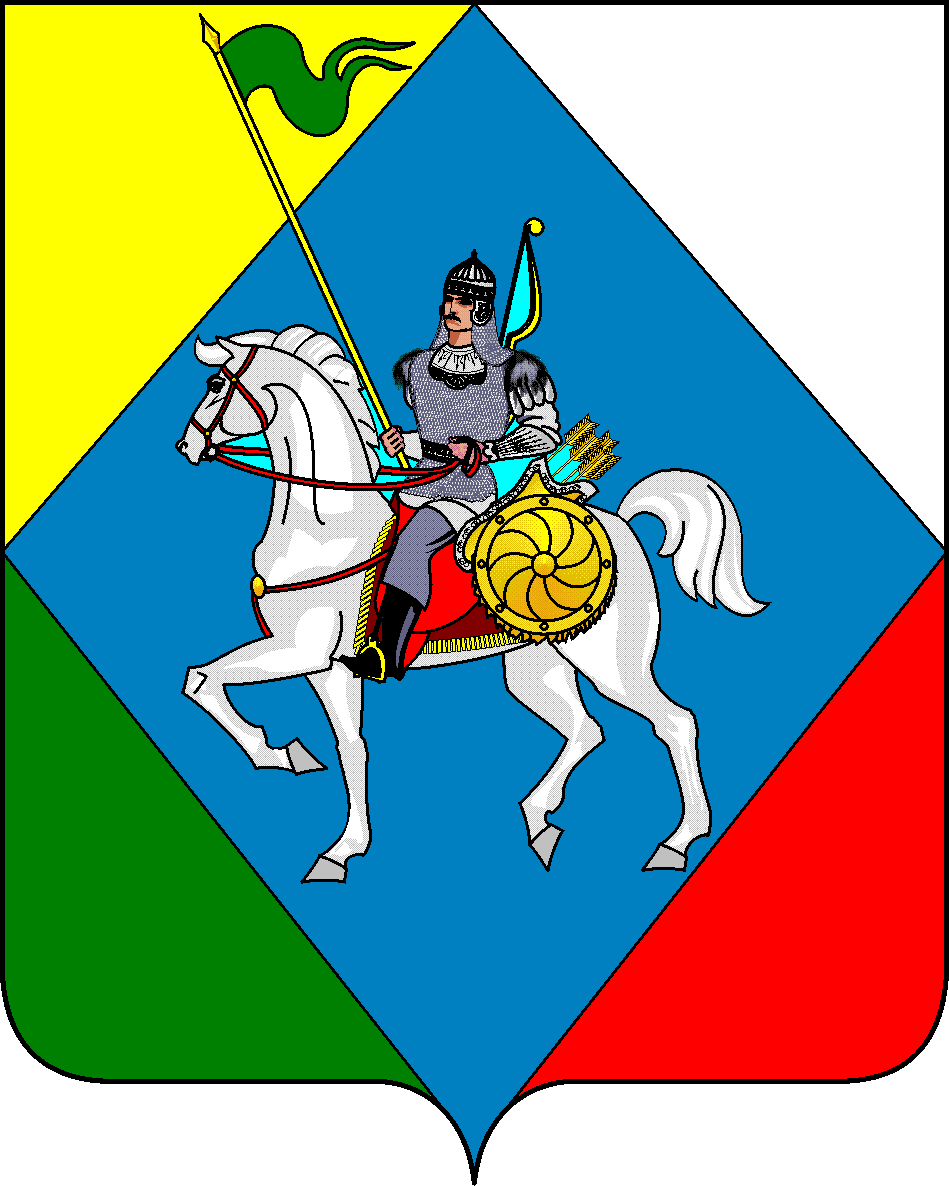 